Matematyka – materiał powtórzeniowy 16  kwietnia 2020 r.Temat: Rozwiązywanie arkusza egzaminacyjnego z matematyki - matura podstawowa.Zgodnie z informacją, że matura ma się odbyć w czerwcu przesyłam Wam zadania, które pojawiają się na maturze. Mam nadzieję, że ten dodatkowy czas pozwoli Wam na dodatkowe rozwiązywanie zadań i uzupełnienie wiedzy z działów z którymi macie ewentualne kłopoty. Prześlę Wam jeszcze kilka takich arkuszy. Czym więcej rozwiązanych zadań to dużo większa szansa na uzyskanie wysokiego wyniku na egzaminie czego Wam życzę. Pozdrawiam Jolanta Tomczyk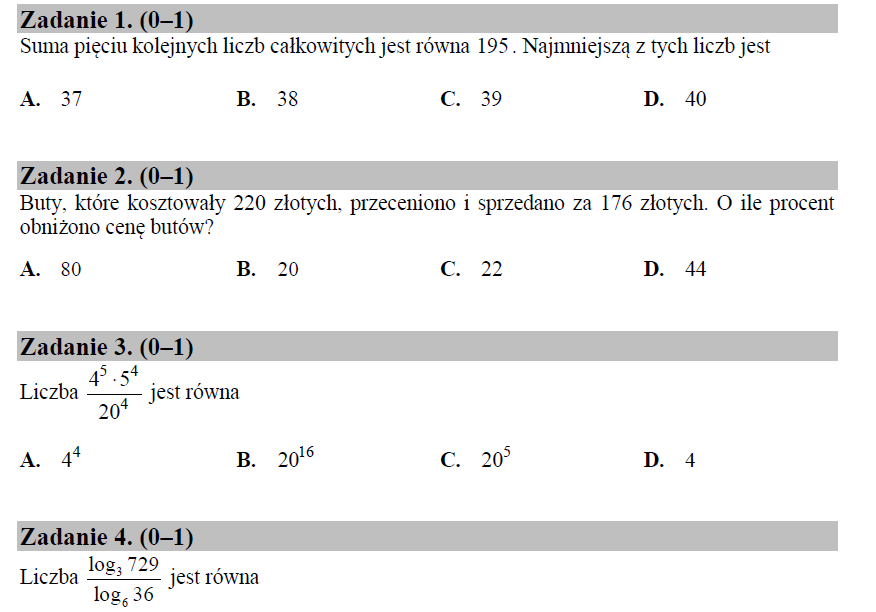 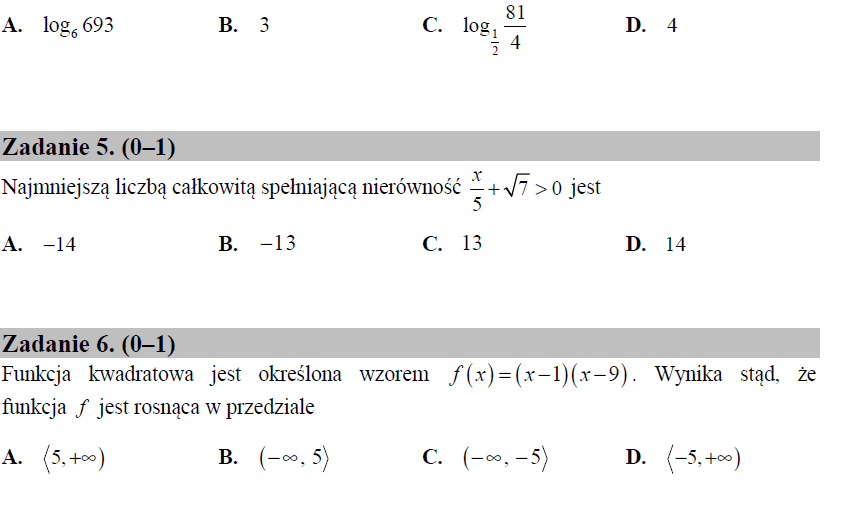 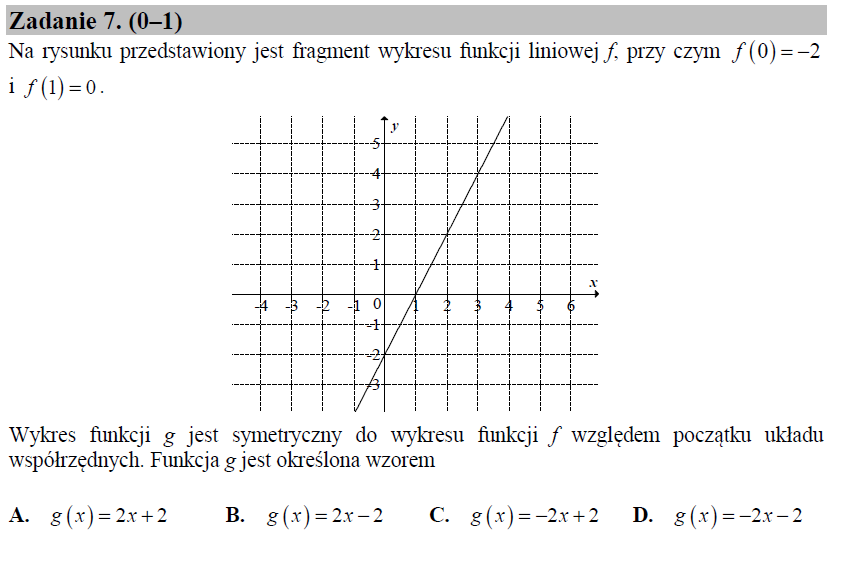 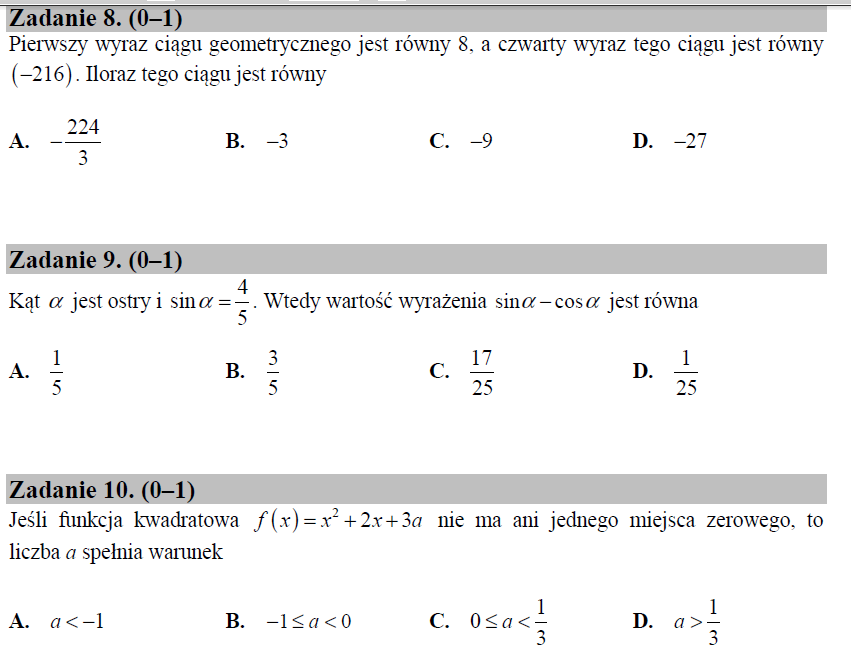 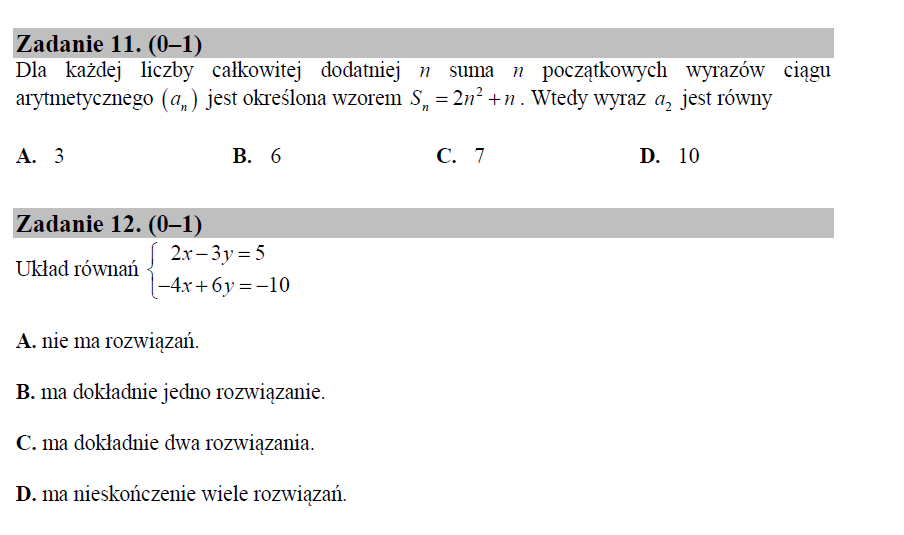 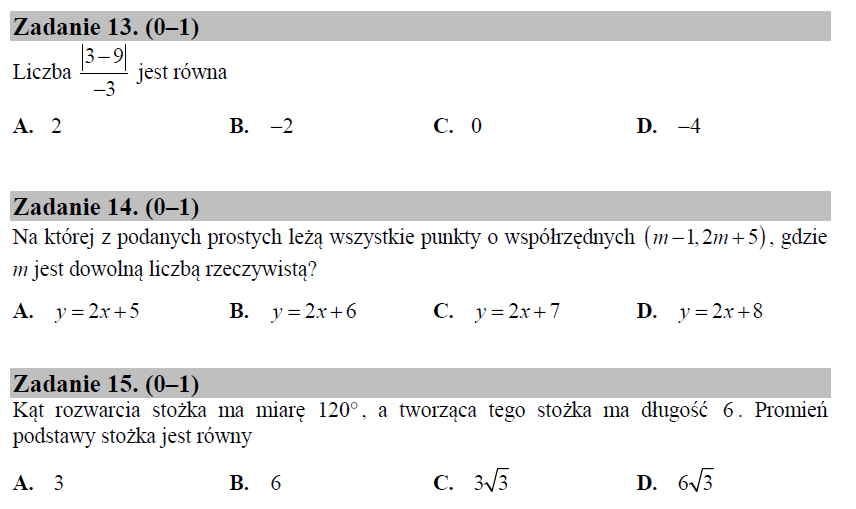 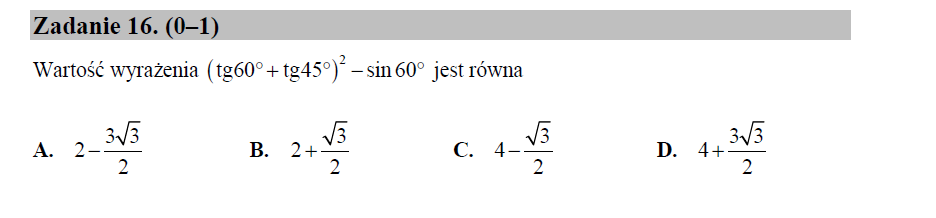 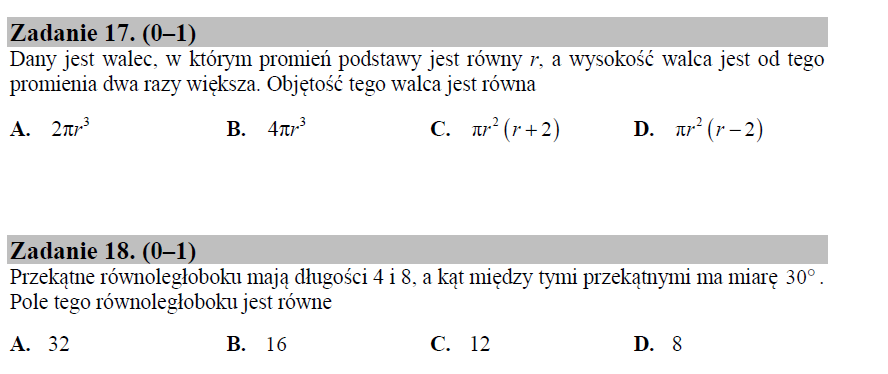 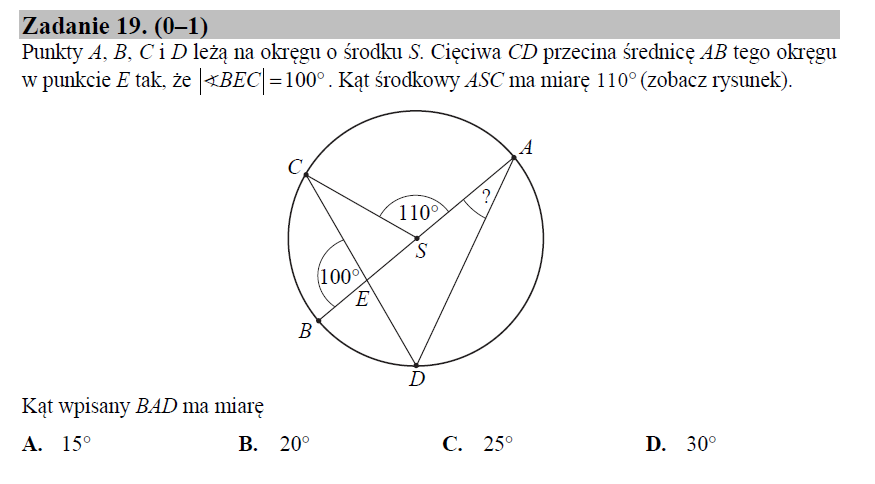 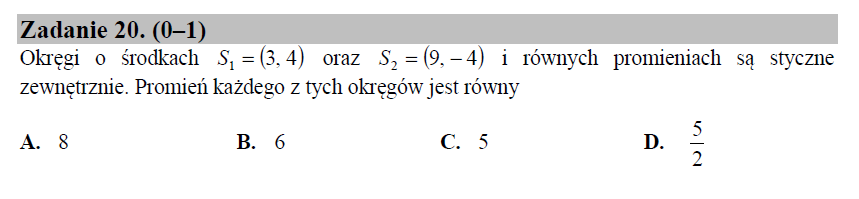 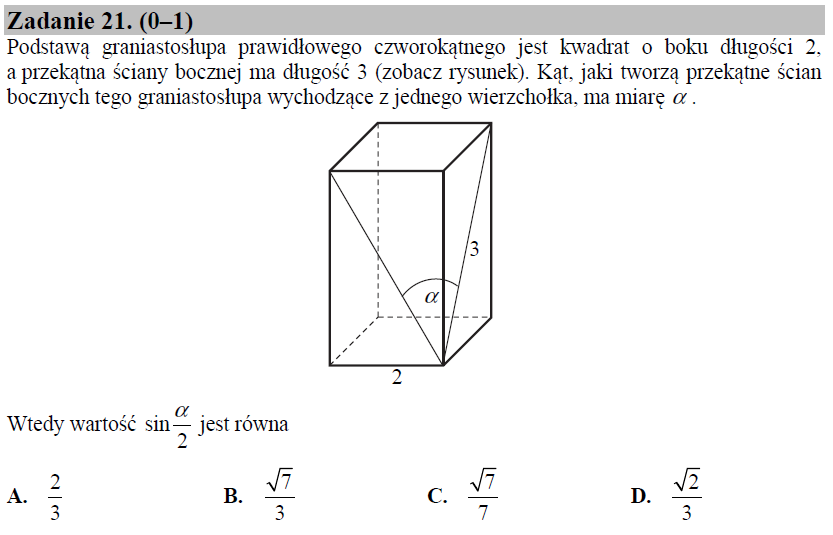 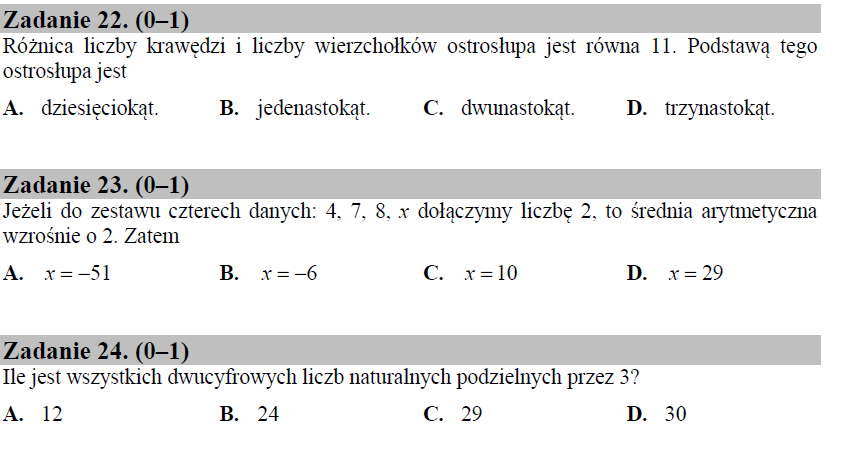 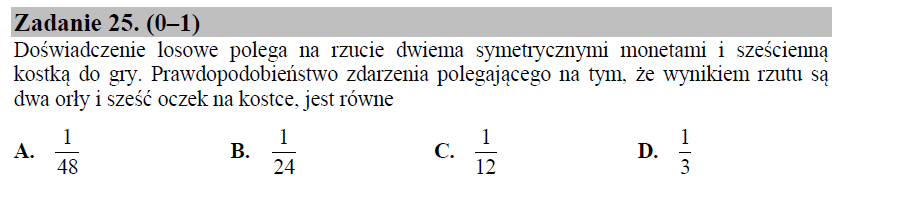 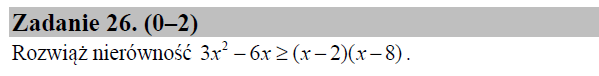 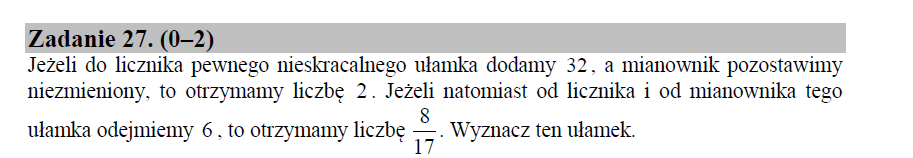 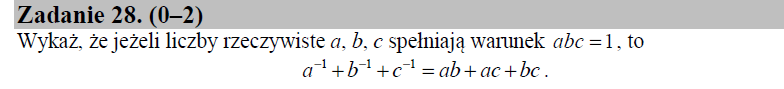 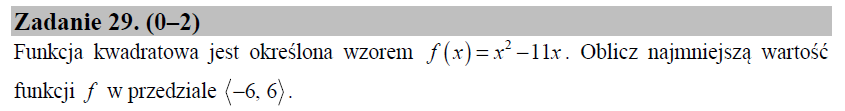 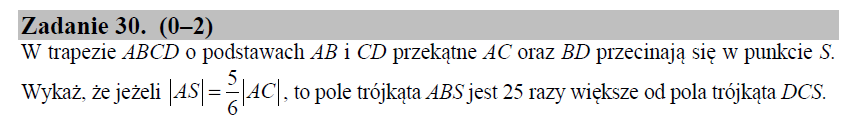 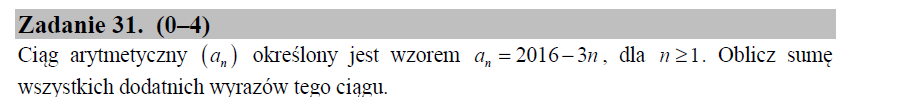 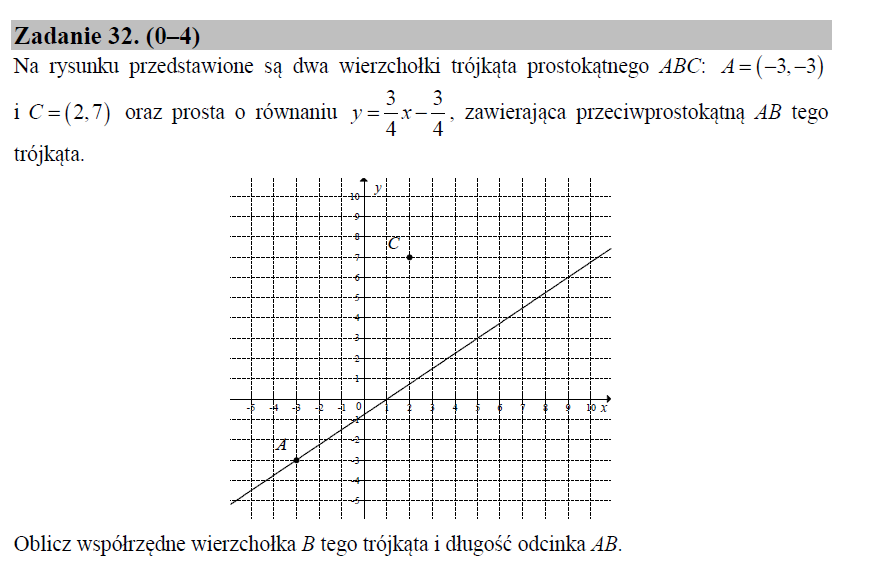 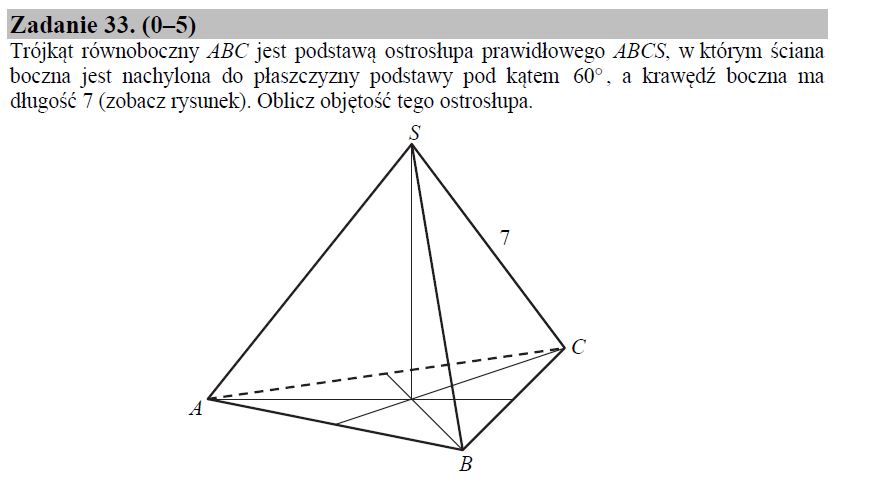 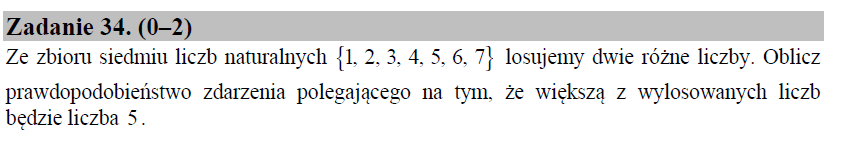 